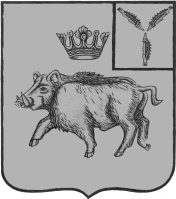 СОВЕТ ДЕПУТАТОВБАЛТАЙСКОГО МУНИЦИПАЛЬНОГО ОБРАЗОВАНИЯБАЛТАЙСКОГО МУНИЦИПАЛЬНОГО РАЙОНАСАРАТОВСКОЙ ОБЛАСТИПятьдесят шестое заседание Совета депутатоввторого созываРЕШЕНИЕОт 04.04.2012 г. № 163          с.БалтайО перечне муниципального имущества,передаваемого из собственностиБалтайского муниципального района
в собственность Балтайского муниципального образования В целях реализации Федерального закона от 6 октября 2003 г. № 131-ФЗ «Об общих принципах организации местного самоуправления в Российской Федерации», в соответствии с Законом Саратовской области от 26 марта 2009 г. № 22-ЗСО «О некоторых вопросах разграничения имущества между муниципальными образованиями области», руководствуясь статьей 23 Устава Балтайского муниципального образования Балтайского муниципального района Саратовской области, Совет депутатов РЕШИЛ:Утвердить перечень муниципального имущества, передаваемого из собственности Балтайского муниципального района в собственность Балтайского муниципального образования согласно приложению.Настоящее решение вступает в силу после его обнародования.Контроль за исполнением настоящего решения оставляю за собой.Председательствующий					     Т.В.ПерепеловаПриложение к решению Совета депутатов Балтайского муниципального образования                                                                                                  от 04.04.2012 г.№_163Перечень муниципального имущества, передаваемого из собственности Балтайского муниципального района в собственность Балтайского муниципального образованияПолное наименование организацииАдрес местонахождения организации, ИНН организацииНаименование имуществаАдрес места нахождения имуществаИндивидуализирующие характеристики имуществаАвтомобильная дорога  -асфальтовое покрытиеАвтомобильная дорога-асфальтовое покрытиеАвтомобильная дорога-асфальтовое покрытиеАвтомобильная дорога-асфальтовое покрытиеАвтомобильная дорога -асфальтовое покрытиеАвтомобильная дорога-асфальтовое покрытиеСаратовская область, Балтайский район, село  Осановка, улица Центральная, от моста до дома 34/2Саратовская область, Балтайский район, село Балтай, улица 50 лет Октября, от дома № 2А до дома № 62Саратовская область, Балтайский район, село Осановка, улица Вишневая, дом № 1 до дома № 47Саратовская область, Балтайский район, село Балтай, улица Советская, от дома № 5 до дома № 123Саратовская область, Балтайский район, село Балтай, улица Рабочая, от дома № 47 до дома № 1ДСаратовская область, Балтайский район, село  Балтай, улица В.И.Ленина, от дома № 5 до дома № 141/2Год ввода в эксплуатацию – 1996, протяженность – 1000 п.м., площадь – 3000 кв.м., инвентаризационная стоимость:1296421 рубльГод ввода в эксплуатацию – 1993, протяженность – 900 п.м., площадь – 2700 кв.м., инвентаризационная стоимость:1166779 рублейГод ввода в эксплуатацию – 1996, протяженность – 950 п.м., площадь – 2850 кв.м., инвентаризационная  стоимость – 1234600 рублейГод ввода в эксплуатацию – 1995, протяженность – 1400 м.  площадь – 4200 кв.м., инвентаризационная стоимость – 1512491 рубльГод ввода в эксплуатацию – 1998,  протяженность – 1077 м., площадь – 3231 кв.м., инвентаризационная стоимость – 930839 рублейГод ввода в эксплуатацию – 1991, протяженность – 2050 м., площадь – 12300 кв.м., инвентаризационная стоимость: 5315327 рублей